IZBERITE NAČIN PLAČEVANJAPričeli smo s pošiljanjem računov za prehrano in dejavnosti po elektronski pošti. Prosimo vas, da označite ( obkrožite številko), na kakšen način bi želeli prejemati račune:po elektronski pošti (na e-naslov, ki je naveden zgoraj) alis položnico po pošti.S svojim podpisom izjavljam, da sem seznanjen:z organizacijo šolske prehrane in s pravili šolske prehrane,z določbo 7. člena Zakona o šolski prehrani, ki določa, da moram plačati šolsko prehrano,z določbo 10. člena Zakona o šolski prehrani, ki določa, da moram spoštovati pravila šolske prehrane, pravočasno odjaviti posamezni obrok ter plačati polno ceno obroka, če obrok ne bo pravočasno odjavljen,s pravico do subvencioniranja šolske prehrane ter z načinom in postopkom uveljavljanja subvencije na pristojnem centru za socialno delo.Datum: _____________________	                           Podpis vlagatelja: __________________________________________________________________________________________________________________________NavodilaV rubriko »PODATKI O VLAGATELJU« vlagatelj vpiše svoje ime in priimek ter naslov (ulica, hišna številka, kraj, poštna številka, DŠ in e-naslov). Če je vlagatelj pravna oseba (npr: zavod za vzgojo in izobraževanje otrok in mladostnikov s posebnimi potrebami, dom za učence, azilni dom, …) se vpiše ime in sedež zavoda, obrazec pa v imenu vlagatelja podpiše odgovorna oseba in ga opremi s žigom.2.     V rubriki »PRIJAVA« se označi vrsto obroka, na katero vlagatelj prijavlja učenca in se  pri posameznem obroku zapiše datum začetka. PRIJAVA UČENCA / UČENKENA ŠOLSKO PREHRANO              OSNOVNA ŠOLA JOŽETA MOŠKRIČA                    LJUBLJANA, JARŠKA CESTA 34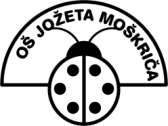 PODATKI O VLAGATELJU (PLAČNIKU) mati                       oče                     skrbnikIme in priimekNaslovDAVČNA ŠTEVILKA PLAČNIKA: e-naslov plačnika:PODATKI O UČENCU/UČENKIIme in priimekNaslovEMŠO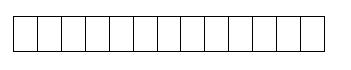 Razred, oddelek v šolskem letu _______________ _____ , _____PRIJAVAPrijavljam učenca / učenko na šolsko prehrano za šolsko leto _______________  na dopoldansko malico od dne _______________ dalje, na kosilo od dne _______________________________  dalje, na popoldansko malico od dne ____________________  dalje (velja za 1., 2. in 3. razred).